АМАНАКСКИЕ                                             Распространяется    бесплатноВЕСТИ01 февраля  2019г                                                                                                                                                              №7(301)ОФИЦИАЛЬНОИнформационный вестник Собрания представителей сельского поселения Старый Аманак муниципального района Похвистневский Самарской областиАдминистрации сельского поселения Старый Аманак муниципального района Похвистневский«Студенческий десант» в Похвистневском отделе полиции23 января текущего года в МО МВД России «Похвистневский» в рамках акции «Студенческий десант» пришли в гости учащиеся первого курса в Губернского колледжа города Похвистнево. Встречали студентов исполняющий обязанности начальника ОРЛС майор полиции Наталья Сорокина, начальник РЭО Марат Ибрагимов, ведущий юрисконсульт Александр Киреев, помощник начальника ОРЛС младший лейтенант внутренней службы Дмитрий Семёнов, старший инспектор по делам несовершеннолетних майор полиции Татьяна Лупцова и председатель Общественного совета Татьяна Вобликова. 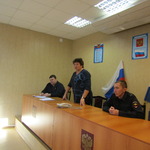 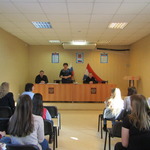 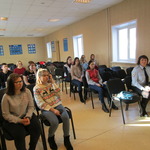 Фальшивые банкноты: как их распознать? Управление экономической безопасности и противодействия коррупции областного разъясняет, как распознать фальшивые банкноты номиналом 2000 рублей.Управление экономической безопасности и противодействия коррупции областного главка информирует об основных признаках подлинности банкноты Банка России образца 2017 года номиналом 2000 рублей:Управление экономической безопасности и противодействия коррупции областного главка информирует о том, что в настоящее время в обороте находится большое количество поддельных банкнот Банка России номиналом 1000 и 5000 рублей и участились факты обнаружения поддельных банкнот Банка России номиналом 2000 рублей на территории региона и других субъектов РФ.Основные признаки подлинности банкноты Банка России образца 2017 года номиналом 2000 рублей:1. Признаки подлинности, контролируемые на просвет на лицевой стороне банкноты:1.1.Защитная нить, при наблюдении на просвет, имеющая выходы на поверхность банкноты защитная нить, выглядит как темная полоса со светлыми повторяющимися надписями «ЦБ РФ», выполненными микродеметаллизацией;1.2. Многотоновый комбинированный водяной знак, расположен на светлом поле в правой части банкноты, наблюдается на просвет. Многотоновый комбинированный водяной знак (мост на фоне солнца и число «2000») выполнен с плавными переходами от светлых участков к темным в сочетании с контрастными светлыми участками;2. Признаки подлинности, контролируемые при изменении угла зрения на лицевой стороне банкноты:2.1. Цветопеременный элемент (скрытые цифры), на однотонном поле, содержащем слово «РОССИЯ», при наблюдении под острым углом к поверхности банкноты появляется число «2000», каждая цифра которого имеет свою окраску. При повороте банкноты на 180 градусов (без изменения угла зрения) окраска каждой цифры меняется;2.2. Скрытое изображение символа рубля (КИПП-эффект), при рассматривании банкноты под острым углом виден символ рубля. В зависимости от расположения банкноты символ рубля выглядит светлым на темном фоне или темным на светлом фоне;2.3. Оптически-переменный элемент (подвижное кольцо), при покачивании банкноты на стилизованном изображении солнца наблюдается перемещающееся яркое блестящее кольцо;2.4. Защитная нить, при покачивании банкноты от себя к себе на защитной нити в окне фигурной формы наблюдается движение цифр номинала вправо-влево друг относительно друга. Под острым углом наблюдения визуализируются повторяющиеся цветные изображения символа рубля на радужном фоне. 3D изображение символа рубля наблюдается постоянно между изображениями номинала;3. Признаки подлинности, контролируемые на ощупь (повышенный рельеф) на лицевой стороне банкноты: 3.1. Штрихи по краям банкноты, надпись «БИЛЕТ БАНКА РОССИИ», цифровое обозначение номинала, надпись «ДВЕ ТЫСЯЧИ РУБЛЕЙ», обладают повышенным рельефом, воспринимаемым на ощупь.В нижней правой части лицевой стороны банкноты расположен QR-код, содержащий ссылку на страницу сайта Банка России с описанием защитных признаков банкноты.Банкнота изготовлена на хлопковой бумаге белого цвета. В бумагу внедрены защитные волокна двух типов – цветные с чередующимися участками красного и синего цветов и волокна серого цвета.Ныряющая голографическая защитная нить шириной 5 мм выходит на поверхность лицевой стороны банкноты в окнах фигурной формы.Банкнота имеет два серийных номера, расположенных на оборотной стороне банкноты и имеющих двухбуквенное обозначение серии и девять цифр номера. Левый номер имеет читаемость по короткой стороне банкноты, правый – по длинной стороне.Полицейские обращаются к гражданам: если вы обнаружили у себя поддельную денежную купюру, либо денежную купюру, вызвавшую сомнение в подлинности - необходимо сразу же обратиться в полицию с указанной поддельной купюрой или в любое банковское учреждение. Постараться вспомнить и пояснить сотрудникам полиции, откуда у него появилась данная купюра. При обнаружении поддельной купюры не пытаться сбыть ее, так как в данном случае гражданин автоматически становится субъектом преступления (сбытчиком) и будет привлечен к уголовной ответственности по ст. 186 УК РФ (предусмотрено наказание в виде лишения свободы на срок до 15 лет).Список наиболее распространенных вариантов серийных номеров поддельных денежных купюр, где * - любая цифраНОМИНАЛОМ   2000  рублей:НОМИНАЛОМ 1000 рублей:НОМИНАЛОМ 5000 рублей:ПАМЯТКАправила приема денежных средств от покупателей (клиентов)Обращаясь к гражданам, необходимо отметить, что лицу, обнаружившему у себя поддельную денежную купюру, либо денежную купюру, вызвавшее сомнение в подлинности необходимо сразу же обратиться в полицию с указанной поддельной купюрой или в любое банковское учреждение. Постараться вспомнить и пояснить сотрудникам полиции, откуда у него появилась данная купюра. При обнаружении поддельной купюры не пытаться сбыть ее, так как в данном случае гражданин автоматически становится субъектом преступления (сбытчиком) и будет привлечен к уголовной ответственности по ст. 186 УК РФ (предусмотрено наказание в виде лишения свободы на срок до 15 лет).Обращаясь к лицам занятым в сфере торговли и услуг, а также к руководителям хозяйствующих субъектов, необходимо отметить, что на данный момент эффективно и точно установить подлинность купюры, возможно только при помощи автоматических детекторов с интеллектуальным антистокс-контролем.Либо обезопасить себя путем сличения серийного номера предъявляемой купюры с вариантами серийных номеров, которые указаны в списке наиболее распространенных вариантов поддельных денежных купюр.Порядок действия работников (кассиров) при обнаружении сомнительных денежных купюр:1. Не отказываться от приема купюры, повременив с осуществлением сделки. Постараться не нанести повреждения купюре и сохранить возможные отпечатки пальцев преступника на купюре, ограничить доступ других лиц к купюре.2. Сохраняя внешнее спокойствие под благовидным предлогом задержать уход сбытчика (имитация срочной необходимости выйти, отсутствие сдачи в кассе, неисправность контрольно-кассовой машины и т.п.) и в это время вызвать полицию или сотрудников службы безопасности (нажать «тревожную кнопку», либо по телефону).3. В зависимости от обстановки постараться задержать сбытчика с помощью охраны, сотрудников полиции, персонала, присутствующих граждан.В случае если преступник скрылся, необходимо запомнить его приметы, (пол, примерный возраст, рост, телосложение, внешность, особые приметы – родимые пятна, шрамы, татуировки и т.д., во что одет, а также другие предметы, характеризующие его облик – кольца, трость, очки и т.д.), посмотреть в какую сторону ушел, записать на каком транспорте передвигается (марка, модель автомобиля, цвет, государственный номер).Конфиденциальную информацию о лицах причастных к сбыту поддельных денежных купюр Вы можете сообщить по телефонам: 339-52-83, 339-53-05, 339-53-06, 339-52-79, 339-52-77 или 89276575317, 89270170802, 89879238311, 89374085604, 89063422070, 89277229199, 89179470001 (сотрудники 5 оперативного отдела УЭБ и ПК ГУ МВД России по Самарской области).В целях повышения уровня защищенности товарно-денежного оборота от фальшивомонетничества рекомендуем заведение журнала учета, поступления денежных купюр номиналом 2000 и 5000 рублей с отражением номинала купюры, серийного номера, даты и времени внесения в кассу, установить камеры видеонаблюдения в местах, позволяющих фиксировать лиц, производящих расчет денежными средствами.На официальном сайте Банка России: www.cbr.ru размещена информация о защитных признаках всех денежных знаков Банка России, находящихся в обращении, а также можете установить мобильное приложение «Банкноты Банка России», которое содержит информацию о всех банкнотах Банка России, выпущенных в обращение с 1997 года, и защитных признаках размещенных на них. 5 оперативный отдел УЭБ и ПК ГУ МВД России по Самарской области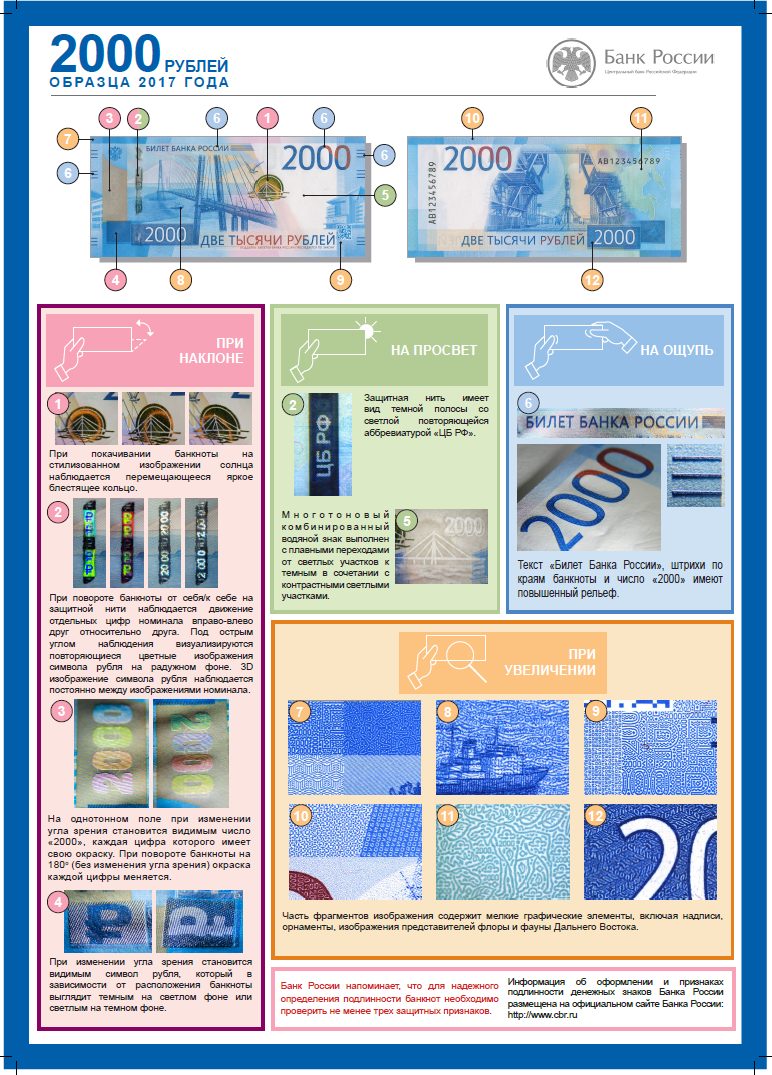 ГУ МВД России по Самарской области в 2019 году осуществляется набор по очной форме обучения в следующие образовательные организации системы МВД России:Московский университет МВД России имени В.Я. Кикотя по 
специальностям: 40.05.01 «Правовое обеспечение национальной безопасности», 40.05.02 «Правоохранительная деятельность», 38.05.01 «Экономическая 
безопасность», очная форма обучения, срок обучения – 5 лет.Санкт-Петербургский университет МВД России по специальности 40.05.01 «Правовое обеспечение национальной безопасности», очная форма обучения, срок обучения – 5 лет.Волгоградская академия МВД России по специальности 40.05.01 
«Правовое обеспечение национальной безопасности», очная форма обучения, срок обучения – 5 лет.Казанский юридический институт МВД России по специальностям: 40.05.01 «Правовое обеспечение национальной безопасности», 40.05.02 
«Правоохранительная деятельность», очная форма обучения, срок обучения – 5 лет.Нижегородская академия МВД России по специальностям: 40.05.01 «Правовое обеспечение национальной безопасности», 40.05.02 
«Правоохранительная деятельность», 38.05.01 «Экономическая безопасность», очная форма обучения, срок обучения – 5 лет.Уфимский юридический институт МВД России по специальности 40.05.02 «Правоохранительная деятельность», очная форма обучения, срок обучения – 5 лет.По вопросам поступления в образовательные организации системы МВД России обращаться в территориальные органы внутренних дел по месту 
жительства:Похвистневские Госавтоинспекторы пришли на выручку пожилой женщинеНа днях в дежурную часть МО МВД России «Похвистневский» по номеру 02 позвонила взволнованная женщина и рассказала, что мимо её дома, расчищая проезжую часть, проехал трактор, но при этом, завалил выход со двора, куда она только не обращалась за помощью, везде получала отказ, полиция её последняя надежда.Начальник смены дежурной части майор полиции Александр Мартынов успокоил женщину и направил по её адресу, экипаж ДПС, который в это время патрулировал на улицах города. В составе экипажа были инспектора ДПС ОГИБДД МО МВД России «Похвистневский» капитан полиции Константин Отдельнов и лейтенант полиции Максим Шелкаев.Госавтоинспекторы приехали к указанному дому, очистили снежную насыпь, оставленную дорожной службой, и уехали дальше патрулировать улицы.На следующий день на пульт дежурной части опять позвонила та же женщина. Она сказала, что не успела поблагодарить полицейских за помощь лично, поэтому решила позвонить снова по номеру дежурной части, и выразить огромное человеческое спасибо сотрудникам, что не оставили в беде, быстро очистили придворовую территорию от снега. А также пожелала ребятам крепкого здоровья и легкой службы.В Первомайске госавтоинспекторы спасли из пожара пожилую семейную пару28.01.2019 около шести часов вечера в дежурную часть МО МВД России «Похвистневский» поступило сообщение от старшего наряда дорожно-патрульной службы МО МВД России «Похвистневский» лейтенанта полиции Алмата Куздавлетова о том, что открытым пламенем горит деревянный одноэтажный жилой дом в селе Первомайск Похвистневского района Самарской области. Дежурным незамедлительно передана информация о пожаре диспетчеру единой дежурно-диспетчерской службы, в указанный район направлены ближайшие наряды наружных служб полиции.До прибытия квалифицированной помощи, сотрудники ДПС ОГИБДД оценили всю сложность ситуации. Узнав от местных жителей, что в доме находятся люди, старший сержант полиции Дмитрий Каргин и Алмат Куздавлетов зашли в охваченный пламенем дом, взломали двери и, рискуя собственными жизнями, совместно с местным жителем Юрием Гува вынесли оттуда женщину 1943 года рождения и мужчину 1947 года рождения, который в силу болезни самостоятельно передвигаться не может.Посадив в патрульный автомобиль спасенных от пожара, госавтоинспекторы оказали им доврачебную помощь, укрыли пледами, дождались на месте бригаду скорой помощи и пожарных расчётов.Пожар был полностью потушен 28.01.2019 в 18:52. Площадь возгорания составила 80 кв. метров. В тушении принимали участие 10 спасателей МЧС на трёх спецмашинах. Причиной возгорания стал аварийный режим работы электрических сетей. В результате пожара повреждены стены, полностью сгорела кровля и потолочное перекрытие. Домашнее имущество также повреждено. Пострадавшие в медицинской помощи не нуждаются, временно расселены в лечебном учреждении города Похвистнево.В настоящее время руководством отдела МО МВД России «Похвистневский» решается вопрос о мере поощрения полицейских, оказавших самоотверженную помощь в спасении людей.Жители села Первомайск обратились в дежурную часть отдела полиции и местные СМИ выражая огромную благодарность сотрудникам ДПС, которые спасли их односельчан на пожаре.АА 005558513АА 009351698АА 025436798АА 029546688АА 061323527АА 061555440АА 081247204АА 081443737АА 082418106АА 083135708АА 084249508АА 109539627АА 121488346АА 125281380АА 129454024АА 204402210АА 204958810АА 211417875АА 221414875АА 246759469АА 265761385АА 281758503АА 285736473АА 289847436АА 301566899АА 305852836АА 309820059АА 321565467АА 323624173АА 323847575АА 325847571АА 34022****АА 361655578АА 385847536АА 403966839АА 442911129АА 561190910аи 53*****аи 58*****аи 6454153аЛ 12257**аЛ 21501**аЛ 24201**аЛ 64*****аЛ 70284**аЛ 97*****аМ 24*****аЬ 9663824ая 5811***бв 5490***бк 57*****бо 33481**Вб 15397**Вб 50425**Вб 78*****ви 4456***вя 4756***гб 60153**Ге 17013**гн 71395**гс 453*****гТ 37*****Еб 17805**Еб 38367**Еб 54763**Еб 57083**ек 27443** Ех 14713**Ех 47347**Ех 57083**Ех 87271**Ех 93495**Зк 3117***зэ 7634***Зя 14*****Зя 21*****Зя 25*****Зя 32*****Зя 33*****зя 34*****Зя 38*****Зя 41*****Зя 48*****Зя 92*****иМ 8875743иП 24*****ип 6239***ИС 53393**иТ 3278453иТ 82745**кс 5039***кс 5139***ле 2102***лп 6039***ЛП 61*****но 5144***Нэ 64753**оз 3887***ок 8764531оМ 91*****оН 37*****оН 58*****оН 6493***оН 73995**оН 97*****оП 91*****ор 445****сл 10271**сп 3134153Сх 14784**Сх 18714**Сх 42496**Сх 62028**Сх 97906**ся 4198778ся 6981627тб 69024**тЛ 57*****тМ 10*****тМ 13*****тМ 64*****тМ 76*****тН 33*****тН 42*****тН 57*****тП 21375**тП 62*****тП 72*****Тс 5776258ТТ 2278258хЕ 147****хЕ 3266***хЕ 53712**хЕ 72968**хЕ 81*****хН 81*****ча 24917**ьБ 7765437ьМ 32224**ьМ 34374**ьМ 72184**ьН 37*****ьП 38514**ьП 39498**ьП 58*****ьП 63971**ьП 64931**ьП 76462**ьП 82562**ьП 97462**эб 2039***аб**245**аб **543**аб 13625**аб 16543**аб 17583**аб 25068**аб 26356**аб 26384**аб 28625**аб 35068**аб 36245**аб 36457**аб 37046**аб 37243**аб 39765**аб 39781**аб 40385**аб 47246**аб 51903**аб 57935**аб 62725**аб 64119**аб 71453**аб 71481**аб 73584**аб 83352**аб 83752**аб 95152**ав 21496**ав 26356**ав 26384**ав 29048**ав 36457**ав 38747**ав 39765**ав 39781**ав 40385**ав 47747**ав 47847**ав 48251**ав 51903**ав 53752**ав 53847**ав 56384**ав 56747**ав 58747**ав 58847**ав 59747**ав 59769**ав 64119**ав 67847**ав 68747**ав 69747**ав 71453**ав 71481**ав 73584**ав 83752**ав 92048**ав 95152**ав 98747**ав 98847**аг 27990**ак **046**ак **068**ак **245**ак **543**ак 13625**ак 23657**ак 24357**ак 25168**ак 27543**ак 33915**ак 33975**ак 37243**ак 38625**ак 42725**ак 73935**ам 10637**ам 13246**ам 17356**ам 19728**ам 20315**ам 21086**ам 24183**ам 24214**ам 25937**ам 25967**ам 26534**ам 31024**ам 39231**ам 39765**ам 43605**ам 47847**ам 48231**ам 49603**ам 50273**ам 51327**ам 58467**ам 6154***ам 62081**ам 73524**ам 74032**ам 74443**ам 78936**ас ***4351ба **046**ба **068**ба **245**ба **246**ба **543**ба 13780**ба 24357**ба 26356**ба 26384**ба 36457**ба 38625**ба 38747**ба 39765**ба 38769**ба 39781**ба 40385**ба 47747**ба 47847**ба 51903**ба 52783**ба 53847**ба 56747**ба 58747**ба 58769**ба 58847**ба 59747**ба 59769**ба 64119**ба 67847**ба 68747**ба 69747**ба 69769**ба 71453**ба 71481**ба 73584**ба 83752**ба 95152**ба 98747**ба 98847**бв 21086**бв 38747**бв 38847**бв 47747**бв 47847**бв 53847**бв 56747**бв 58747**бв 58847**бв 59747**бв 67847**бв 68747**бв 69747**бв 98747**бв 98847**бм 10637**бм 13246**бм 19728**бм 20315**бм 21086**бм 21087**бм 24183**бм 25937**бм 26534**бм 31024**бм 39231**бм 39765**бм 43605**бм 48231**бм 49603**бм 50273**бм 51327**бм 73524**бм 74032**бм 74443**бм 78936**бт 26435**бт 37548**бт 67546**бх 2742***ва 26356**ва 26384**ва 36457**ва 39765**ва 39781**ва 40385**ва 51903**ва 64119**ва 71453**ва 71481**ва 73584**ва 83752**ва 95152**вб 73596**ви 77495**вм 30847**вм 38747**вм 38847**вм 47847**вм 49258**вм 50847**вм 58847**вм 89254**вс 35682**вс 59346**вс 76893**вч 77495**вя 47567**вя 75495**вя 87567**ги 315****гм 31414**гс 8225***гэ 58390**еа 53600**ек 27443**ем 53601**ес 43703**еэ 82284**зб 5393***ил 4370***ка**068**ка **543**ка **245**ка 13625**ка 17583**ка 24357**ка 36058**ка 37046**ка 37243**ка 42725**ка 52725**кк ***4351ла 56141**ма 10637**ма 13246**ма 17356**ма 19728**ма 20315**ма 21086**ма 24183**ма 25937**ма 26534**ма 31024**ма 37465**ма 39231**ма 39765**ма 43605**ма 48231**ма 49603**ма 50273**ма 51327**ма 56747**ма 58467**ма 6154***ма 620****ма 73524**ма 74032**ма 74443**ма 78936**ма 79443**ма 79483**ма 80587**ма 96245**мб 10637**мб 13246**мб 19728**мб 20315**мб 21086**мб 24183**мб 25937**мб 26534**мб 31024**мб 39231**мб 39765**мб 43605**мб 48231**мб 49603**мб 50273**мб 51327**мб 62081**мб 73524**мб 74032**мб 74443**мб 78936**мв 24010**мв 43962**мв 48251**мв 89362**ме 53600**мх 43962**мх 48251**мх 89362**са 25682**са 35682**са 59346**са 76893**св 98534**хб 26435**хб 37548**хб 67546**хм 48251**УМВД РОССИИ ПО Г. САМАРЕ(8(846) 373-75-04, 373-76-25, 373-76-81 г. Самара, ул. Мориса Тореза, 12)УМВД РОССИИ ПО Г. ТОЛЬЯТТИ(8(8482) 93-40-47, 93-40-13, 93-42-12 г. Тольятти, ул. Южное шоссе, д. 25)МУ МВД РОССИИ "СЫЗРАНСКОЕ"(8(8464)35-50-06, 33-13-97, 98-69-52 г. Сызрань, ул. Кирова, д. 11)ОМВД РОССИИ ПО Г. НОВОКУЙБЫШЕВСКУ(8(84635)6-21-01, 6-96-02 г. Новокуйбышевск, ул. Коммунистическая, д. 30)ОМВД РОССИИ ПО ВОЛЖСКОМУ РАЙОНУ(8(8462)78-25-99, 78-25-95, г. Самара, ул. Ст. Разина, д. 27)ОМВД РОССИИ ПО СТАВРОПОЛЬСКОМУ РАЙОНУ(8(84662)93-66-06, 93-66-19 г. Тольятти, ул. Лесная, д. 52 А)ОМВД РОССИИ ПО Г. ЧАПАЕВСКУ(8(84639) 2-24-55 Чапаевск, ул. Красноармейская, д. 16)ОМВД РОССИИ ПО Г. ЖИГУЛЕВСКУ(8(84862)22339, 31457 г. Жигулевск, ул. Декабристов, д. 4)МО МВД РОССИИ "КИНЕЛЬСКИЙ"(г. Кинель, ул. Крымская, д. 20, т. 8 (84663) 6-26-02)ОМВД РОССИИ ПО КРАСНОЯРСКОМУ РАЙОНУ(8(84657)2-12-83 с. Красный Яр, ул. Комсомольская, д.23)ОМВД РОССИИ  ПО Г. ОТРАДНОМУ(г. Отрадный, ул. Новокуйбышевская, д. 28. т. 8 (84661) 2-35-16)МО МВД РОССИИ "ПОХВИСТНЕВСКИЙ"(г. Похвистневский, ул. Советская, д. 4. т. 8 (84656) 2-25-48)ОМВД РОССИИ ПО СЕРГИЕВСКОМУ РАЙОНУ(с. Сергиевск, ул. Ганюшина, д. 15. т. (8 (84655) 2-15-51)МО МВД РОССИИ "БОРСКИЙ"(с. Борское, ул. Восточная, д. 1, т.8 (84667) 2-13-80; 2-59-39)МО МВД РОССИИ "НЕФТЕГОРСКИЙ"(г. Нефтегорск, ул. Спортивная, д. 24, т. 8 (84670) 2-12-85)ОМВД РОССИИ ПО БЕЗЕНЧУКСКОМУ РАЙОНУ(п. Безенчук, ул. Рабочая, д. 32, т. 8 (84676) 2-10-18)МО МВД РОССИИ "КЛЯВЛИНСКИЙ"(ст. Клявлино, ул. Советская, д. 42. т. 8 (84653) 2-18-41 ДЧ)ОМВД РОССИИ ПО КИНЕЛЬ-ЧЕРКАССКОМУ РАЙОНУ(с. Кинель-Черкассы, ул. Ленинская, д. 36. т. 8 (84660) 4-01-34ОМВД РОССИИ ПО ПРИВОЛЖСКОМУ РАЙОНУ(с. Спасское, ул. Галактионовская, д. 2 «А», т. 8 (84647) 9-11-68)ОМВД РОССИИ ПО БОЛЬШЕГЛУШИЦКОМУ РАЙОНУ(с. Большая Глушица, ул. Советская, д. 15, т. 8 (84673) 2-12-04 (ДЧ))ОМВД РОССИИ ПО БОЛЬШЕЧЕРНИГОВСКОМУ РАЙОНУ(с. Большая Черниговка, пер. Базарный, д. 27,т. 8 (84672) 2-12-89 (ДЧ)ОМВД РОССИИ ПО КРАСНОАРМЕЙСКОМУ РАЙОНУ(с. Красноармейское, ул. Шоссейная, д.26, т. 8(84675) 2-15-73 (ДЧ))ОМВД РОССИИ ПО ЕЛХОВСКОМУ РАЙОНУ(с. Елховка, ул. Советская, д. 6. т. 8 (84658) 3-33-05)МО МВД РОССИИ " ИСАКЛИНСКИЙ"(с. Исаклы, ул. Куйбышевская, д. 89. т. 8 (84654) 2-10-02 ДЧ)ОМВД РОССИИ ПО КОШКИНСКОМУ РАЙОНУ(с. Кошки, ул. Первомайская, д. 1. т. 8 (84650) 2-21-35 (ДЧ)ОМВД РОССИИ ПО ЧЕЛНО-ВЕРШИНСКОМУ РАЙОНУ(с. Челно-Вершины, ул. Почтовая, д. 1. т. 8 (84651) 2-17-74)ОМВД РОССИИ "ПЕСТРАВСКИЙ"(с. Пестравка, ул. 50 лет Октября, д. 48, т. 8 (84674) 2-23-54)О МВД РОССИИ ПО ШЕНТАЛИНСКОМУ РАЙОНУ(ст. Шентала, ул.Вокзальная, д.78. т. 8(84652)2-13-51 ДЧ, 8(84652)2-14-58)О МВД РОССИИ ПО ХВОРОСТЯНСКОМУ РАЙОНУ(ст. Хворостянка, ул.Казакова, д.48. т. 8(84677)9-12-58 ДЧ)УЧРЕДИТЕЛИ: Администрация сельского поселения Старый Аманак муниципального района Похвистневский Самарской области и Собрание представителей сельского поселения Старый Аманак муниципального района Похвистневский Самарской областиИЗДАТЕЛЬ: Администрация сельского поселения Старый Аманак муниципального района Похвистневский Самарской областиАдрес: Самарская область, Похвистневский          Газета составлена и отпечатана                                                                исполняющийрайон, село Старый Аманак, ул. Центральная       в администрации сельского поселения                                          обязанности главного37 а, тел. 8(846-56) 44-5-73                                             Старый Аманак Похвистневский район                                                      редактора                                                                                                            Самарская область. Тираж 100 экз                                         Н.М.Лисицына           